VORLAGE FÜR EINE PMO-MEETING-AGENDA 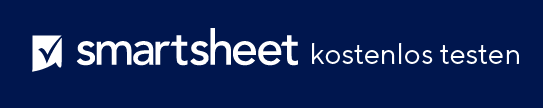 TERMINORTORTORTSTARTZEITSTARTZEITENDZEIT10:30 Uhr10:30 Uhr11:45 UhrMEETING-TITEL MEETING-TITEL MEETING-TITEL MEETING-TITEL MODERATORMODERATORMODERATOR1. NENNENSWERTE ERFOLGE 1. NENNENSWERTE ERFOLGE 1. NENNENSWERTE ERFOLGE 1. NENNENSWERTE ERFOLGE 1. NENNENSWERTE ERFOLGE 1. NENNENSWERTE ERFOLGE 1. NENNENSWERTE ERFOLGE Erfolgsgeschichten und Projekt-/PortfoliohighlightsErfolgsgeschichten und Projekt-/PortfoliohighlightsErfolgsgeschichten und Projekt-/PortfoliohighlightsErfolgsgeschichten und Projekt-/PortfoliohighlightsErfolgsgeschichten und Projekt-/PortfoliohighlightsErfolgsgeschichten und Projekt-/PortfoliohighlightsErfolgsgeschichten und Projekt-/Portfoliohighlights2. PROJEKTNAME A2. PROJEKTNAME A2. PROJEKTNAME A2. PROJEKTNAME A2. PROJEKTNAME A2. PROJEKTNAME A2. PROJEKTNAME ATAGESORDNUNGSPUNKTANMERKUNGENANMERKUNGENZU PRÄSENTIEREN VONZU PRÄSENTIEREN VONMAßNAHMEN ZU ERGREIFEN VONMAßNAHMEN ZU ERGREIFEN VONZielfortschrittsüberprüfungÜberprüfung früherer Meeting-MaßnahmenHaushaltungNeues Geschäft für nächstes Meeting3. PROJEKTNAME B3. PROJEKTNAME B3. PROJEKTNAME B3. PROJEKTNAME B3. PROJEKTNAME B3. PROJEKTNAME B3. PROJEKTNAME BTAGESORDNUNGSPUNKTANMERKUNGENANMERKUNGENZU PRÄSENTIEREN VONZU PRÄSENTIEREN VONMAßNAHMEN ZU ERGREIFEN VONMAßNAHMEN ZU ERGREIFEN VON4. PROJEKTNAME C4. PROJEKTNAME C4. PROJEKTNAME C4. PROJEKTNAME C4. PROJEKTNAME C4. PROJEKTNAME C4. PROJEKTNAME CTAGESORDNUNGSPUNKTANMERKUNGENANMERKUNGENZU PRÄSENTIEREN VONZU PRÄSENTIEREN VONMAßNAHMEN ZU ERGREIFEN VONMAßNAHMEN ZU ERGREIFEN VON5. NÄCHSTES MEETING5. NÄCHSTES MEETING5. NÄCHSTES MEETING5. NÄCHSTES MEETING5. NÄCHSTES MEETING5. NÄCHSTES MEETING5. NÄCHSTES MEETINGTERMINORTORTORTSTARTZEITSTARTZEITENDZEITHAFTUNGSAUSSCHLUSSAlle von Smartsheet auf der Website aufgeführten Artikel, Vorlagen oder Informationen dienen lediglich als Referenz. Wir versuchen, die Informationen stets zu aktualisieren und zu korrigieren. Wir geben jedoch, weder ausdrücklich noch stillschweigend, keine Zusicherungen oder Garantien jeglicher Art über die Vollständigkeit, Genauigkeit, Zuverlässigkeit, Eignung oder Verfügbarkeit in Bezug auf die Website oder die auf der Website enthaltenen Informationen, Artikel, Vorlagen oder zugehörigen Grafiken. Jegliches Vertrauen, das Sie in solche Informationen setzen, ist aus eigener Verantwortung.